Alphabet  Chart Alphabet  Chart Alphabet  Chart Alphabet  Chart Alphabet  Chart A a B bC c D d E e 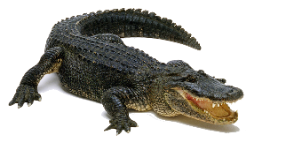 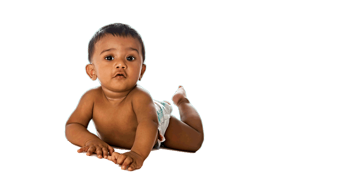 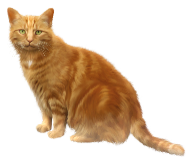 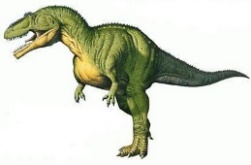 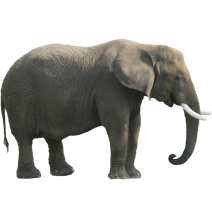 a l l i g a t o r  b a b yc a t d i n o s a u r  e l e p h a n tF fG g H h I i J j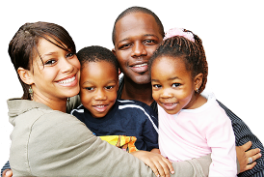 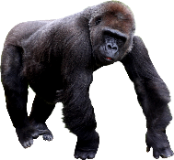 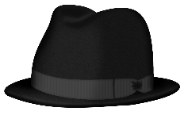 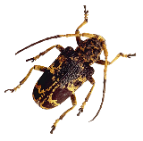 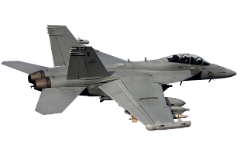 f a m i l yg o r i l l ah a ti n s e c t  j e t K k L l M m N n O o 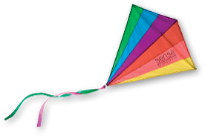 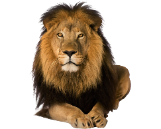 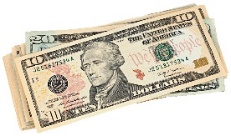 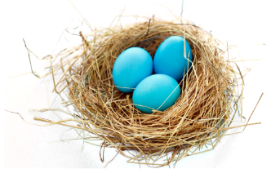 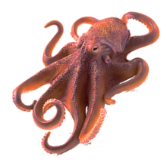 k i t e  l i o nm o n e yn e s to c t o p u s  P p Q q R rS s T t 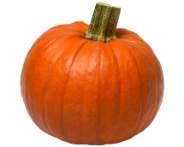 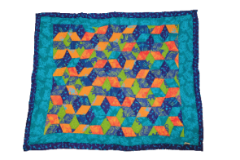 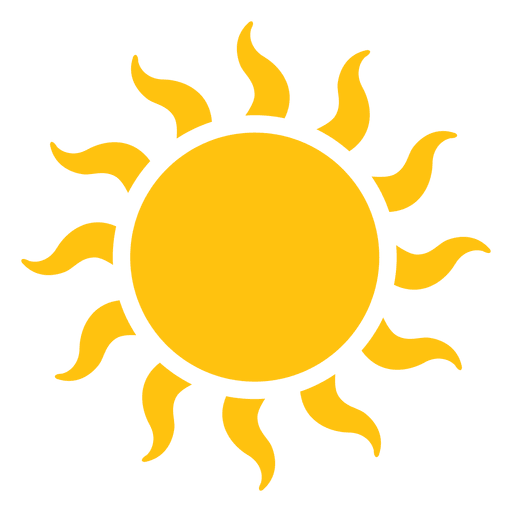 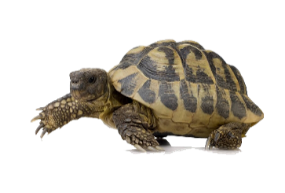 p u m p k i n  q u i l tr a i n b o ws u n  t u r t l eU u V v W w X xY y 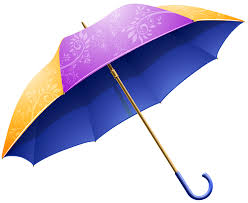 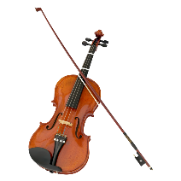 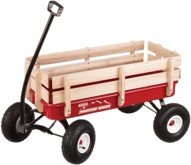 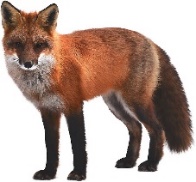 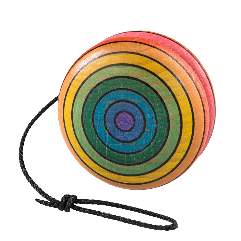 u m b r e l l av i o l i n  w a g o n  f o xy o - y oZ z A  B  C  D  E  F  G  H  I  J  K  L  M  N  O  P Q  R  S  T  U  V  W  X  Y  Za  b  c  d  e  f  g  h  i  j  k  l  m  n  o  p q  r  s  t  u  v  w  x  y  zA  B  C  D  E  F  G  H  I  J  K  L  M  N  O  P Q  R  S  T  U  V  W  X  Y  Za  b  c  d  e  f  g  h  i  j  k  l  m  n  o  p q  r  s  t  u  v  w  x  y  zA  B  C  D  E  F  G  H  I  J  K  L  M  N  O  P Q  R  S  T  U  V  W  X  Y  Za  b  c  d  e  f  g  h  i  j  k  l  m  n  o  p q  r  s  t  u  v  w  x  y  zA  B  C  D  E  F  G  H  I  J  K  L  M  N  O  P Q  R  S  T  U  V  W  X  Y  Za  b  c  d  e  f  g  h  i  j  k  l  m  n  o  p q  r  s  t  u  v  w  x  y  z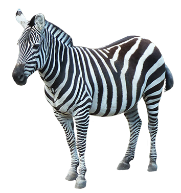 A  B  C  D  E  F  G  H  I  J  K  L  M  N  O  P Q  R  S  T  U  V  W  X  Y  Za  b  c  d  e  f  g  h  i  j  k  l  m  n  o  p q  r  s  t  u  v  w  x  y  zA  B  C  D  E  F  G  H  I  J  K  L  M  N  O  P Q  R  S  T  U  V  W  X  Y  Za  b  c  d  e  f  g  h  i  j  k  l  m  n  o  p q  r  s  t  u  v  w  x  y  zA  B  C  D  E  F  G  H  I  J  K  L  M  N  O  P Q  R  S  T  U  V  W  X  Y  Za  b  c  d  e  f  g  h  i  j  k  l  m  n  o  p q  r  s  t  u  v  w  x  y  zA  B  C  D  E  F  G  H  I  J  K  L  M  N  O  P Q  R  S  T  U  V  W  X  Y  Za  b  c  d  e  f  g  h  i  j  k  l  m  n  o  p q  r  s  t  u  v  w  x  y  zz e b r aA  B  C  D  E  F  G  H  I  J  K  L  M  N  O  P Q  R  S  T  U  V  W  X  Y  Za  b  c  d  e  f  g  h  i  j  k  l  m  n  o  p q  r  s  t  u  v  w  x  y  zA  B  C  D  E  F  G  H  I  J  K  L  M  N  O  P Q  R  S  T  U  V  W  X  Y  Za  b  c  d  e  f  g  h  i  j  k  l  m  n  o  p q  r  s  t  u  v  w  x  y  zA  B  C  D  E  F  G  H  I  J  K  L  M  N  O  P Q  R  S  T  U  V  W  X  Y  Za  b  c  d  e  f  g  h  i  j  k  l  m  n  o  p q  r  s  t  u  v  w  x  y  zA  B  C  D  E  F  G  H  I  J  K  L  M  N  O  P Q  R  S  T  U  V  W  X  Y  Za  b  c  d  e  f  g  h  i  j  k  l  m  n  o  p q  r  s  t  u  v  w  x  y  z